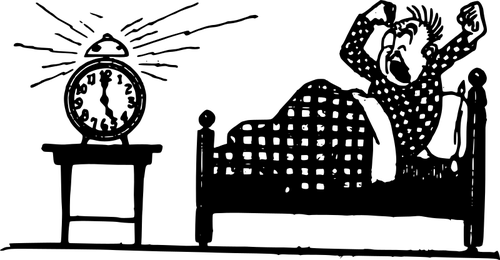 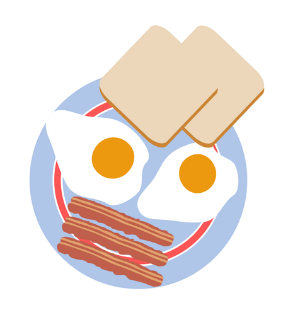 JUTRO - DORUČAK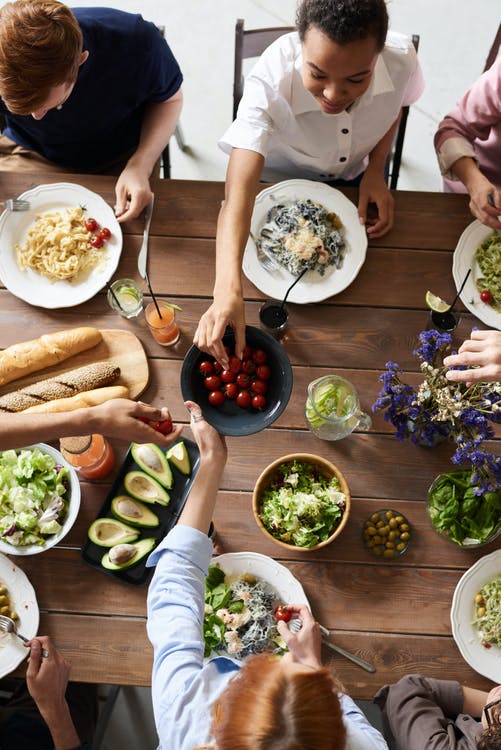 PODNE - RUČAK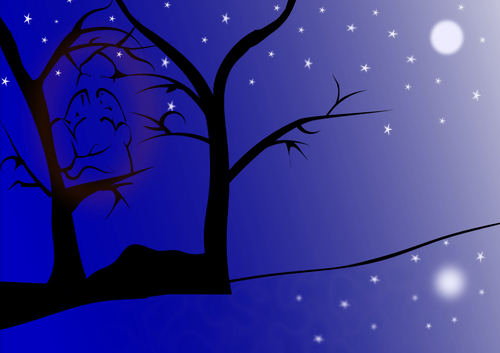 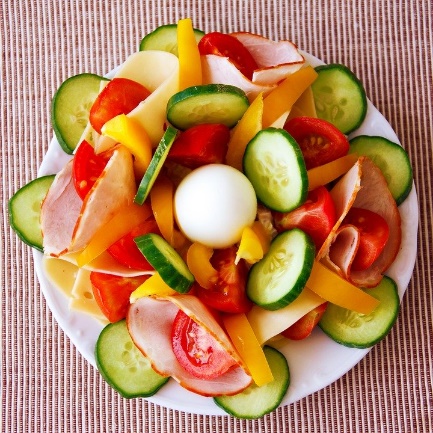 VEČER - VEČERAClipart korišten sa stranice publicdomainvectors.org:https://publicdomainvectors.org/en/free-clipart/Waking-up/45860.htmlhttps://publicdomainvectors.org/en/free-clipart/Eggs-with-toast-and-bacon/36654.htmlKorištene fotografije s pexels.com:fauxels Korištene fotografije s pixabay.com:PublicDomainPictures